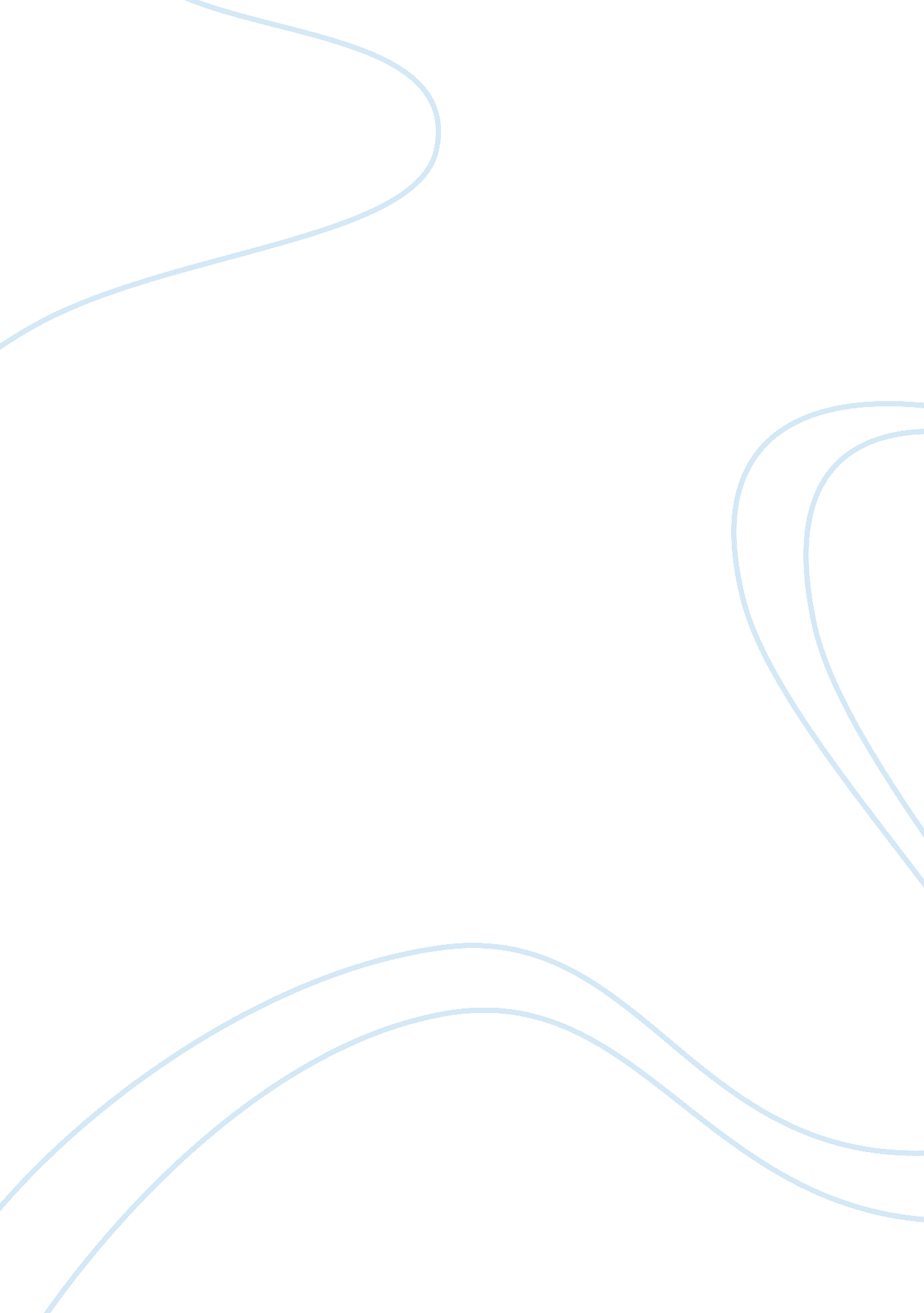 Historical lens criticismHistory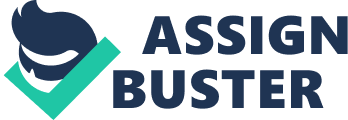 Historical Criticism Goal: Explain the content of literature based on in which it was written. Historical critics look at politics, ideas, culture, how people lived, etc. When an lazing literature. Pros and Cons of Historical Criticism pros ; The historical lens is an accurate way to view history because people their thoughts and ideas through lit. ; These views can be Cons Some people say that the great pieces of literature do not need to be understood wrought a historical lens because their greatness is derived from a timeless, universal theme. The Historical Lens works in. Not only can we interpret literature from a historical background, but literature can help us understand history based on the time it was written. Killjoy example: List two ways the excerpt from " Killjoy" shows the author/united State's opinion on theVietnam war. 2. Historical Lens from the Loran The Loran was published in 1971. In 1970 there was a big push for the government to implement laws that will protect theenvironment. Dry. Issues took issues from one great lake. What lake was it, and what is the quote used to pr eve this? Historical Lens from " Sonnet X: Death Be Not Proud" In what way did religion and English culture shape the life andpoetryof John Done? How does this illuminate the meaning of the poem? (Hint: Find evidence that inks Done with 17th century England) 